Vadovaudamasi Lietuvos Respublikos vietos savivaldos įstatymo 16 straipsnio 4 dalimi, 18 straipsnio 1 dalimi, Lietuvos Respublikos švietimo įstatymo 66 straipsnio 2 dalimi, Pagėgių savivaldybės taryba n u s p r e n d ž i a:1. Patvirtinti Pagėgių savivaldybės vaikų ir jaunimo socializacijos (vasaros poilsio) programų finansavimo tvarkos aprašą (pridedama).  2. Pripažinti netekusiu galios Pagėgių  savivaldybės tarybos 2020 m. liepos 16 d. sprendimą Nr. T-129 ,,Dėl Pagėgių savivaldybės vaikų vasaros stovyklų ir kitų neformaliojo vaikų švietimo veiklų finansavimo tvarkos aprašo patvirtinimo“.                 3. Sprendimą paskelbti Teisės aktų registre ir Pagėgių savivaldybės interneto svetainėje www.pagegiai.lt.SUDERINTA:Administracijos direktorius	                                                         Virginijus KomskisDokumentų valdymo ir teisės skyriausvyresnioji specialistė				              Ingrida Zavistauskaitė Dokumentų valdymo ir teisės skyriausvyriausioji specialistė (kalbos ir archyvo tvarkytoja)	                                    Laimutė Mickevičienė  			              Parengė Virginija Sirvidienė,Švietimo, kultūros, sporto ir civilinės metrikacijos skyriaus vedėja PATVIRTINTA Pagėgių savivaldybės tarybos 2022 m. kovo 30 d. sprendimu Nr. T-___ PAGĖGIŲ SAVIVALDYBĖS VAIKŲ IR JAUNIMO SOCIALIZACIJOS (VASAROS POILSIO) PROGRAMŲ FINANSAVIMO TVARKOS APRAŠASI SKYRIUSBENDROSIOS NUOSTATOSPagėgių savivaldybės vaikų ir jaunimo socializacijos (vasaros poilsio) programų finansavimo tvarkos aprašo (toliau – Aprašas) paskirtis – nustatyti lėšų, skirtų vaikų ir jaunimo socializacijos (vasaros poilsio) programoms (toliau – Programos) paskirstymo, naudojimo ir atsiskaitymo už lėšų naudojimą tvarką. Apraše vartojamos sąvokos suprantamos taip, kaip jos apibrėžtos Lietuvos Respublikos švietimo įstatyme, Lietuvos Respublikos biudžeto sandaros įstatyme ir kituose teisės aktuose. II SKYRIUSLĖŠŲ PASKIRSTYMO PRINCIPAIKvietimas teikti paraiškas vaikų ir jaunimo socializacijos (vasaros poilsio) programoms finansuoti skelbiamas Pagėgių savivaldybės (toliau – Savivaldybė) interneto svetainėje www.pagegiai.lt  ne vėliau kaip 2 mėnesiai nuo Pagėgių savivaldybės einamųjų metų biudžeto patvirtinimo dienos. Paraiškų teikėjai užpildo Vaikų ir jaunimo socializacijos (vasaros poilsio) programų finansavimo paraišką  (1 priedas) ir per 14 kalendorinių, nuo kvietimo teikti paraiškas paskelbimo datos, pateikia Savivaldybei.Paraiškos pateiktos po Aprašo 4 punkte nurodyto termino, nepriimamos.Paraiškos teikiamos Savivaldybės administracijai adresu: Vilniaus g. 11, Pagėgiai 99288.Programų paraiškas gali teikti teisės aktų nustatyta tvarka Juridinių asmenų registre įregistruotos švietimo, kultūros ir sporto įstaigos (toliau – Pareiškėjai), veiklą vykdančios Pagėgių savivaldybėje, kurių nuostatuose (įstatuose) įteisinta vaikų poilsio stovyklų veikla ir neformaliojo vaikų švietimo programų vykdymas.Vienas Pareiškėjas gali pateikti tik vieną paraišką. Užpildyta paraiška teikiama pasirašyta Pareiškėjo bei patvirtinta antspaudu, jei pareiškėjas antspaudą privalo turėti,  įrišta arba įsegta. Kiekvienas paraiškos ir papildomos medžiagos puslapis turi būti numeruotas. Paraiška turi būti įdėta į užklijuotą voką ir registruota Savivaldybėje. Paraiška nevertinama, jei ji pateikta nesilaikant reikalavimų.Paraiškos saugomos vienerius metus nuo kvietimo teikti paraiškas pabaigos.Paraiškas vertina Savivaldybės administracijos direktoriaus įsakymu sudaryta nepriklausomų recenzentų grupė. Recenzentų grupė kiekvieną paraišką vertina  atsižvelgdama į Aprašą ir Pagėgių savivaldybės vaikų ir jaunimo socializacijos (vasaros poilsio) programų vertinimo kriterijus (2 priedas). Paraiškų recenzijos pateikiamos Pagėgių savivaldybės vaikų ir jaunimo socializacijos (vasaros poilsio) programų lėšų skirstymo komisijai (toliau – Komisija).Komisija, posėdyje išnagrinėjusi nepriklausomų recenzentų grupės recenzijas, balsų dauguma teikia pasiūlymą Savivaldybės administracijos direktoriui dėl Vaikų ir jaunimo socializacijos (vasaros poilsio) programų finansavimo. Savivaldybės administracijos direktorius, remdamasis Komisijos siūlymu, įsakymu patvirtina projektų, kuriems skiriamas finansavimas, sąrašą ir skiriamų lėšų sumą. Informacija apie finansuojamas  Programas skelbiama Savivaldybės interneto svetainėje www.pagegiai.lt ir paraiškų teikėjų interneto svetainėse. Prioritetai teikiami Pareiškėjams, kurių programos:Sudaro galimybes veiklose tiesiogiai dalyvauti didesniam vaikų skaičiui;Turi kitų finansavimo šaltinių;Numato bendradarbiavimą su vaikų ir jaunimo organizacijomis;Veiklose numatyti aktyvūs, nauji, netradiciniai vaikų ugdymo metodai ir formos, skatinantys vaikų gamtos pažinimą, fizinį aktyvumą, sveiką gyvenseną, kūrybą bei saviraišką, ugdantys socialines ir emocines kompetencijas, sudarantys galimybes atskleisti vaiko gabumus, gebėjimus;Numato užimti mokinius turinčius didelių ir labai didelių specialiųjų ugdymosi poreikių dėl negalios, gaunantiems socialinę paramą.Savivaldybės administracijos direktorius pasirašo Lėšų naudojimo sutartis su  Programų teikėjais. III SKYRIUSLĖŠŲ NAUDOJIMAS IR ATSISKAITYMASProgramos finansuojamos, jeigu atitinka šiuos vertinimo kriterijus: skirtos mokiniams, besimokantiems pagal ikimokyklinio, priešmokyklinio, pradinio, pagrindinio ir vidurinio ugdymo programas;užtikrinama dalyvių sveikata ir saugumas, atsižvelgiant į galiojančius teisės aktus;Programų veiklas vykdo asmenys, turintys teisę dirbti mokytoju, pagal Lietuvos Respublikos švietimo įstatymo 48 straipsnį.Lėšos gali būti naudojamos toliau išvardytoms išlaidoms, susijusioms su Aprašo 18.1 papunktyje nurodytų mokinių dalyvavimu Programose, finansuoti ir kompensuoti:ne daugiau kaip 10 proc. Programos veikloms vykdyti skirtų lėšų galima skirti fizinių asmenų, dalyvaujančių įgyvendinant Programas, darbo užmokesčiui ir su juo susijusiais privalomais mokėti mokesčiais;mokinių dalyvavimo Programoje išlaidoms finansuoti; maitinimo, nakvynės išlaidoms;transporto išlaidoms, kurui;patalpų, tiesiogiai naudojamų Programos veikloms vykdyti, nuomos ir komunalinėms, aplinkos ir kitoms išlaidoms veiklų įgyvendinimo laikotarpiu;išlaidoms, kurios reikalingos Programai vykdyti, prekėms ir paslaugoms įsigyti ar nuomoti. Mokyklose organizuojamose dieninėse vasaros poilsio stovyklose (Programose) nemokamo maitinimo lėšos skiriamos vadovaujantis galiojančiais teisės aktais.Lėšos negali būti naudojamos:rekonstrukcijos, remonto, statybos išlaidoms padengti ir ilgalaikiam turtui įsigyti;įsiskolinimams padengti;išlaidoms, susijusioms su lizingo, išperkamosios nuomos sutartimis;išlaidoms, skirtoms Savivaldybės ir (arba) valstybės finansuojamų neformaliojo vaikų švietimo programoms, įskaitant ir formalųjį švietimą papildančio ugdymo programas, įgyvendinti;išlaidoms, kurios finansuotos iš kitų Lietuvos Respublikos valstybės biudžeto ar Savivaldybės biudžeto lėšų, įskaitant Europos Sąjungos finansinės paramos ir kitos gaunamos finansinės paramos bei bendrojo finansavimo lėšas.Programų teikėjai naudoja skirtas lėšas iki einamųjų biudžetinių metų pabaigos, laikydamiesi galiojančių Lietuvos Respublikos įstatymų ir kitų teisės aktų, užtikrindami lėšų naudojimo teisėtumą, ekonomiškumą, efektyvumą ir rezultatyvumą.Programų teikėjai lėšas apskaito teisės aktų nustatyta tvarka.Programų teikėjai, atsiskaitydami už skirtas lėšas, kiekvieną ketvirtį (kurį vykdomas pavedimas) ne vėliau kaip iki kito ketvirčio pirmo mėnesio 10 dienos pateikia:Vaikų ir jaunimo socializacijos (vasaros poilsio) programos veiklų ataskaitą (3 priedas); Pavedimo įvykdymo ataskaitą (4 priedas), kurioje nurodytų išlaidas pateisinančių dokumentų datos turi atitikti Lėšų naudojimo sutartyje nurodytą pavedimo vykdymo laikotarpį;biudžeto išlaidų sąmatos įvykdymo  ataskaitą, parengtą pagal formą Nr. 2, patvirtintą Lietuvos Respublikos finansų ministro 2008 m. gruodžio 31 d. įsakymu Nr. 1K-465 ,,Dėl valstybės ir savivaldybių biudžetinių įstaigų ir kitų subjektų žemesniojo lygio biudžeto vykdymo ataskaitų sudarymo taisyklių ir formų patvirtinimo“.  nepanaudotų lėšų likutį grąžina į Savivaldybės sąskaitą, nurodytą Lėšų naudojimo sutartyje iki einamųjų metų gruodžio 10 d. IV SKYRIUSBAIGIAMOSIOS NUOSTATOSProgramų veiklose gali dalyvauti Pagėgių savivaldybėje gyvenantys ir (ar) besimokantys vaikai.Programų teikėjų ataskaitų informacija gali būti viešinama teisės aktų nustatyta tvarka. Skundai dėl Aprašo įgyvendinimo nagrinėjami teisės aktų nustatyta tvarka. Programos vykdymui skirtas lėšas naudojant ne pagal paskirtį, Komisija gali pateikti Savivaldybės administracijos direktoriui siūlymą koreguoti Programai skiriamų lėšų sumą arba nutraukti Sutartį su Programos teikėju ir pareikalauti grąžinti pervestas lėšas.Jei finansavimą gavęs Pareiškėjas piktybiškai ir sistemingai nepateikia finansinių ataskaitų apie lėšų panaudojimą ar nevykdo kitų reikalavimų, nustatytų Sutartyje, finansavimas gali būti sustabdytas, o lėšos teisės aktų nustatyta tvarka išieškomos Savivaldybės administracijai. Programų vykdytojai įstatymų nustatyta tvarka atsako už Programose dalyvaujančių vaikų saugumą, sveikatos priežiūrą, higienos sąlygas ir veiklos organizavimo kokybę bei skirtų lėšų tinkamą naudojimą.Programų finansinė ir veiklos kontrolė vykdoma teisės aktų nustatyta tvarka.__________________________Pagėgių savivaldybės vaikų ir          jaunimo socializacijos (vasaros poilsio) programų finansavimo tvarkos aprašo   1 priedasVAIKŲ IR JAUNIMO SOCIALIZACIJOS (VASAROS POILSIO) PROGRAMŲ FINANSAVIMO PARAIŠKA  20…  METAMSI. BENDRO POBŪDŽIO INFORMACIJAII. programos aprašymasIII. programos veiklosIV. Numatomos išlaidosV. KITA BŪTINA INFORMACIJA APIE PAREIŠKĖJĄPatvirtinu ir užtikrinu, kad:	neformaliojo vaikų švietimo veiklas vykdys asmenys, turintys teisę dirbti mokytoju, pagal Lietuvos Respublikos švietimo įstatymo 48 straipsnį.	Programos veiklos vyks saugiose aplinkose ir nekels grėsmės asmenų sveikatai, viešajai tvarkai ar bet kokiomis formomis, metodais ir būdais nepažeis Lietuvos Respublikos įstatymų ir kitų teisės aktų.Pareiškėjas________________Pagėgių savivaldybės vaikų ir jaunimo socializacijos (vasaros poilsio) programųfinansavimo tvarkos aprašo2 priedasPAGĖGIŲ SAVIVALDYBĖS VAIKŲ IR JAUNIMO SOCIALIZACIJOS (VASAROS POILSIO) PROGRAMŲ VERTINIMO KRITERIJAIProgramos paraiškos teikėjas ________________________________________________________Programos pavadinimas ____________________________________________________________Programos registracijos data ir numeris________________________________________________1. paraiškos administracinės atitikties vertinimas2. PARAIŠKOS VERTINIMASPagėgių savivaldybės vaikų ir jaunimo socializacijos (vasaros poilsio) programų finansavimo tvarkos aprašo                                                                                     3 priedasVAIKŲ IR JAUNIMO SOCIALIZACIJOS (VASAROS POILSIO) PROGRAMŲVEIKLŲ ATASKAITA20….  m. __________  ___ d.(Dokumento sudarymo data)1. Programos vykdytojo pavadinimas   ___________________________________________	2.   Adresas, telefonas, faksas, el. paštas  _____________________________________________3.   Programos pavadinimas    ______________________________________________________4.   Programos/ų vadovo  vardas, pavardė, pareigos, telefonas, faksas, el. paštas  ___________5. Stovyklos veiklos kryptis Pažymėkite (X)6.Kitos neformaliojo vaikų švietimo veiklos Pažymėkite (X)7. Informacija apie programos dalyvius8. Informacija apie lėšas programai vykdyti Liko nepanaudota savivaldybės lėšų  _____________________________________________ 9. Pasiekti rezultatai _____________________________________________________________10. Siūlymai, pageidavimai _______________________________________________________11. Nelaimingi atsitikimai, traumos, vaikų susirgimai (nurodyti skaičių ir pobūdį) ________12. Ataskaitą rengusio asmens vardas, pavardė, darbovietė, pareigos, telefonas, faksas, el. paštas________________________________________________________________________________________________________________________________________________________________Vykdytojas                                      	________________________________________			                 (parašas)		(vardas, pavardė, pareigos )Data __________________________________________Pagėgių savivaldybės vaikų ir                                                                              jaunimo    socializacijos (vasaros poilsio) programų finansavimo tvarkos aprašo 4 priedasPAVEDIMO ĮVYKDYMO ATASKAITAPatvirtiname, kad šioje ataskaitoje nurodytos išlaidų sumos atitinka išlaidas pateisinančius dokumentus ir biudžeto išlaidų sąmatos įvykdymo  ataskaitą, parengtą pagal formą Nr. 2, patvirtintą Lietuvos Respublikos finansų ministro 2008 m. gruodžio 31 d. įsakymu Nr. 1K-465 ,,Dėl valstybės ir savivaldybių biudžetinių įstaigų ir kitų subjektų žemesniojo lygio biudžeto vykdymo ataskaitų sudarymo taisyklių ir formų patvirtinimo“ .  Ataskaitą užpildęs asmuo:____________________________________________________________________.Vardas, pavardė, tel., el. paštas*Pildoma, kaip nurodyta sąmatoje, pridėtoje prie dokumento (įsakymo), pagal kurį skirta lėšų._____________________  Pagėgių savivaldybės tarybos  veiklos reglamento  2 priedas                                                                                      PAGĖGIŲ SAVIVALDYBĖS TARYBOS SPRENDIMO PROJEKTO „DĖL PAGĖGIŲ SAVIVALDYBĖS VAIKŲ IR JAUNIMO SOCIALIZACIJOS (VASAROS POILSIO) PROGRAMŲ FINANSAVIMO TVARKOS APRAŠO PATVIRTINIMO“AIŠKINAMASIS RAŠTAS2022-03-14Parengto projekto tikslai ir uždaviniai              Pritarus sprendimo projektui bus patvirtinta Pagėgių savivaldybės vaikų ir jaunimo socializacijos (vasaros poilsio) programų finansavimo tvarkos aprašas.Kaip šiuo metu yra sureguliuoti projekte aptarti klausimaiSprendimo projektas parengtas vadovaujantis Lietuvos Respublikos vietos savivaldos įstatymo 16 straipsnio 4 dalimi, 18 straipsnio 1 dalimi, Lietuvos Respublikos švietimo įstatymo 66 straipsnio 2 dalimi.  Kokių teigiamų rezultatų laukiama                  Vadovaujantis patvirtintu Tvarkos aprašu bus vertinamos ir finansuojamos Vaikų ir jaunimo socializacijos (vasaros poilsio) programos, užimti turininga veikla mokiniai.Galimos neigiamos priimto projekto pasekmės ir kokių priemonių reikėtų imtis, kad tokių pasekmių būtų išvengta.Neigiamų pasekmių nenumatyta.Kokius galiojančius aktus (tarybos, mero, Savivaldybės administracijos direktoriaus) reikėtų pakeisti ir panaikinti, priėmus sprendimą pagal teikiamą projektą.      Nereikės keisti ar naikinti kitų galiojančių aktų, priėmus sprendimą pagal teikiamą projektą.Jeigu priimtam sprendimui reikės kito tarybos sprendimo, mero potvarkio ar administracijos direktoriaus įsakymo, kas ir kada juos turėtų parengti.Nereikės priimti kito spendimo priimtam sprendimui.Ar reikalinga atlikti sprendimo projekto antikorupcinį vertinimąŠis sprendimas antikorupciniu požiūriu nevertinamas.Sprendimo vykdytojai ir įvykdymo terminai, lėšų, reikalingų sprendimui įgyvendinti, poreikis (jeigu tai numatoma – derinti su Finansų skyriumi)Už sprendimo vykdymą atsakinga savivaldybės administracija.Projekto rengimo metu gauti specialistų vertinimai ir išvados, ekonominiai apskaičiavimai (sąmatos) ir konkretūs finansavimo šaltiniai.Neigiamų specialistų vertinimų ir išvadų negauta. Projekto rengėjas ar rengėjų grupė.Švietimo, kultūros, sporto ir civilinės metrikacijos skyriaus vedėja Virginija Sirvidienė, tel. 57 367, el.p. v.sirvidienė@pagegiai.lt. Kiti, rengėjo nuomone, reikalingi pagrindimai ir paaiškinimai.Nėra kitų rengėjo pagrindimų ir paaiškinimų.Švietimo, kultūros, sporto ir civilinės metrikacijos skyriaus vedėja                   Virginija Sirvidienė Vadovaudamasi Lietuvos Respublikos vietos savivaldos įstatymo 16 straipsnio 4 dalimi, Lietuvos Respublikos švietimo įstatymo 66 straipsnio 2 dalimi, Vaikų vasaros stovyklų ir kitų neformaliojo vaikų švietimo veiklų finansavimo  tvarkos aprašu, patvirtintu Lietuvos Respublikos švietimo, mokslo ir sporto ministro 2020 m. birželio 2 d. įsakymu Nr. V-823 „Dėl Vaikų vasaros stovyklų ir kitų neformaliojo vaikų švietimo veiklų finansavimo tvarkos aprašo patvirtinimo ir lėšų skyrimo savivaldybėms“, Pagėgių savivaldybės taryba  n u s p r e n d ž i a:1. Patvirtinti Pagėgių savivaldybės vaikų vasaros stovyklų ir kitų neformaliojo vaikų švietimo veiklų finansavimo tvarkos aprašą (pridedama).2. Sprendimą paskelbti Teisės aktų registre ir Pagėgių savivaldybės interneto svetainėje www.pagegiai.lt.Šis sprendimas gali būti skundžiamas Regionų apygardos administracinio teismo Klaipėdos rūmams (Galinio Pylimo g. 9, 91230 Klaipėda) Lietuvos Respublikos administracinių bylų teisenos įstatymo nustatyta tvarka per 1 (vieną) mėnesį nuo sprendimo paskelbimo ar įteikimo suinteresuotiems asmenims dienos.Savivaldybės meras				              Vaidas BendaravičiusPATVIRTINTAPagėgių savivaldybės tarybos2020 m. liepos 16  d.sprendimu Nr. T-129  PAGĖGIŲ SAVIVALDYBĖS VAIKŲ VASAROS STOVYKLŲ IR KITŲ NEFORMALIOJO VAIKŲ ŠVIETIMO VEIKLŲ FINANSAVIMO TVARKOS APRAŠASI SKYRIUSBEDROSIOS NUOSTATOS1. Pagėgių savivaldybės vaikų vasaros stovyklų ir kitų neformaliojo vaikų švietimo (toliau – NVŠ) veiklų finansavimo tvarkos aprašo (toliau – Aprašas) paskirtis – nustatyti lėšų, skirtų vaikų vasaros stovykloms ir kitoms neformaliojo vaikų švietimo veikloms (neformaliojo vaikų švietimo projektams, edukacinėms veikloms ir kitiems ugdomojo pobūdžio renginiams) (toliau –Stovyklos ir kitos NVŠ veiklos) paskirstymo, naudojimo ir atsiskaitymo už lėšų naudojimą tvarką. 2. Apraše vartojamos sąvokos suprantamos taip, kaip jos apibrėžtos Lietuvos Respublikos švietimo įstatyme, Lietuvos Respublikos biudžeto sandaros įstatyme ir kituose teisės aktuose. II SKYRIUSLĖŠŲ PASKIRSTYMO PRINCIPAI3. Lėšos Stovykloms ir kitoms NVŠ veikloms organizuoti skiriamos skelbiant vaikų vasaros stovyklų ir kitų NVŠ veiklų konkursą (toliau – Konkursas).4. Informacija apie Konkursą skelbiama Pagėgių savivaldybės (toliau – Savivaldybė) interneto svetainėje www.pagegiai.lt.5. Stovyklų ir kitų NVŠ veiklų vykdytojai gali būti švietimo, kultūros, sporto įstaigos, asociacijos, laisvieji mokytojai, kiti juridiniai asmenys, kurių nuostatuose (įstatuose, individualios veiklos pažymoje, verslo liudijime) nurodyta vaikų ir jaunimo švietimo, ugdymo, užimtumo arba stovyklų organizavimo, veikla (toliau – Pareiškėjai).6. Laisvieji mokytojai, norintys įgyvendinti veiklas teisės aktų nustatyta tvarka turi įsigyti verslo liudijimą ar individualios veiklos pažymą.7. Vienas Pareiškėjas Konkursui gali pateikti tik vieną paraišką.8. Pareiškėjas 2020 m. per 5 kalendorines dienas, o kiekvienais vėlesniais metais per 14 kalendorinių dienų, nuo Konkurso paskelbimo datos pateikia Savivaldybei kompiuteriu lietuvių kalba užpildytą paraiškos formą pagal Aprašo 1 priedą.9. Užpildyta paraiška teikiama pasirašyta Pareiškėjo bei patvirtinta antspaudu, jei pareiškėjas antspaudą privalo turėti, įrišta arba įsegta. Kiekvienas paraiškos ir papildomos medžiagos puslapis turi būti numeruotas. Paraiška turi būti įdėta į užklijuotą voką ir registruota Savivaldybėje. Paraiška nevertinama, jei ji pateikta nesilaikant reikalavimų.10. Paraiškos, pateiktos po Aprašo 8 punkte nurodyto termino, nepriimamos. 11. Paraiškos saugomos vienerius metus nuo Konkurso pabaigos.12. Kiekvieną Paraišką, pagal Pagėgių savivaldybės vaikų vasaros stovyklų ir kitų neformaliojo vaikų švietimo veiklų programų vertinimo kriterijus (2 priedas), vertina Savivaldybės administracijos direktoriaus įsakymu sudaryta nepriklausomų recenzentų grupė. 13. Nepriklausomų recenzentų grupės recenzijas nagrinėja Savivaldybės administracijos direktoriaus įsakymu sudaryta Pagėgių savivaldybės vaikų vasaros stovyklų ir kitų neformaliojo vaikų švietimo veiklų programų lėšų skirstymo komisija (toliau - Komisja), kuri balsų dauguma, teikia siūlymą Savivaldybės administracijos direktoriui dėl Stovyklų ir kitų NVŠ veiklų finansavimo.14. Savivaldybės administracijos direktorius, remdamasis Komisijos siūlymu, įsakymu patvirtina projektų, kuriems skiriamas finansavimas, sąrašą ir skiriamą lėšų sumą. Įsakymas skelbiamas Savivaldybės interneto svetainėje www.pagegiai.lt.15. Prioritetai teikiami Pareiškėjams, kurių projektai: 15.1. sudaro galimybes veiklose tiesiogiai dalyvauti didesniam vaikų skaičiui;15.2. turi kitų finansavimo šaltinių;15.3. numato bendradarbiavimą su vaikų ar jaunimo organizacijomis;15.4. veiklose numatyti aktyvūs, nauji, netradiciniai vaikų ugdymo metodai ir formos, skatinantys vaikų gamtos pažinimą, fizinį aktyvumą, sveiką gyvenseną, kūrybą bei saviraišką, ugdantys socialines ir emocines kompetencijas, sudarantys galimybes atskleisti vaiko gabumus, gebėjimus;15.5. numato užimti mokinius turinčius didelių ir labai didelių specialiųjų ugdymosi poreikių dėl negalios, gaunantiems socialinę paramą, taip pat švietimo teikėjams, kurių savininko teises ir pareigas įgyvendina ne savivaldybė arba valstybė. III SKYRIUSLĖŠŲ NAUDOJIMAS IR ATSISKAITYMAS16. Savivaldybės administracijos direktorius per 5 darbo dienas nuo 14 punkte minėto įsakymo pasirašymo pasirašo Lėšų naudojimo sutartį (toliau – Sutartis) ir sąmatą (sąmatos forma B-1, patvirtinta Lietuvos Respublikos finansų ministro 2018 m. gegužės 31 d. įsakymu Nr. 1K-206 „Dėl biudžeto sudarymo ir vykdymo formų“) su Konkursą laimėjusiais Pareiškėjais.17. Stovyklos ir kitos NVŠ veiklos finansuojamos, jeigu atitinka šiuos vertinimo kriterijus: 17.1. skirtos mokiniams, besimokantiems pagal pradinio, pagrindinio ir vidurinio ugdymo programas;17.2. užtikrinama vaikui saugi ir sveika ugdymo(si) aplinka teisės aktų nustatyta tvarka;17.3. neformaliojo vaikų švietimo veiklas vykdo asmenys, turintys teisę dirbti mokytoju, pagal Lietuvos Respublikos švietimo įstatymo 48 straipsnį.18. Lėšos gali būti naudojamos toliau išvardytoms išlaidoms, susijusioms su Aprašo 17.1 papunktyje nurodytų mokinių dalyvavimu Stovyklose ir kitose NVŠ veiklose, finansuoti ir kompensuoti: 18.1. fizinių asmenų, dalyvaujančių įgyvendinant Stovyklų ir kitas NVŠ veiklas, darbo užmokesčiui ir su juo susijusiais privalomais mokėti mokesčiais;18.2. mokinių dalyvavimo vaikų vasaros stovyklose išlaidoms finansuoti; 18.3. maitinimo, nakvynės išlaidoms;18.4. transporto išlaidoms, kurui;18.5. patalpų, tiesiogiai naudojamų Stovykloms ir kitoms NVŠ veikloms vykdyti, nuomos ir komunalinėms, aplinkos ir kitoms išlaidoms veiklų įgyvendinimo laikotarpiu;18.6. išlaidoms, kurios reikalingos Stovykloms ir kitoms NVŠ veikloms vykdyti, prekėms ir paslaugoms įsigyti ar nuomoti. 19. Lėšos negali būti naudojamos:19.1. rekonstrukcijos, remonto, statybos išlaidoms padengti ir ilgalaikiam turtui įsigyti;19.2. įsiskolinimams padengti;19.3. išlaidoms, susijusioms su lizingo, išperkamosios nuomos sutartimis;19.4. išlaidoms, skirtoms Savivaldybės ir (arba) valstybės finansuojamų neformaliojo vaikų švietimo programoms, įskaitant ir formalųjį švietimą papildančio ugdymo programas, įgyvendinti;19.5. išlaidoms, kurios finansuotos iš kitų Lietuvos Respublikos valstybės biudžeto ar Savivaldybės biudžeto lėšų, įskaitant Europos Sąjungos finansinės paramos ir kitos gaunamos finansinės paramos bei bendrojo finansavimo lėšas.20. Stovyklų ir kitų NVŠ veiklų vykdytojai skirtas lėšas naudoja iki einamųjų biudžetinių metų pabaigos, laikydamiesi galiojančių Lietuvos Respublikos įstatymų ir kitų teisės aktų, užtikrindami lėšų naudojimo teisėtumą, ekonomiškumą, efektyvumą ir rezultatyvumą.21. Stovyklų ir kitų NVŠ veiklų vykdytojai lėšas apskaito teisės aktų nustatyta tvarka.22. Stovyklų ir kitų NVŠ veiklų vykdytojai, atsiskaitydami už skirtas lėšas, kiekvieną ketvirtį (kurį vykdomas pavedimas) ne vėliau kaip iki kito ketvirčio pirmo mėnesio 10 dienos pateikia:22.1. vaikų vasaros stovyklų ir kitų neformaliojo vaikų švietimo veiklų ataskaitą (3 priedas); 22.2. pavedimo įvykdymo ataskaitą (4 priedas), kurioje nurodytos išlaidas pateisinančių dokumentų datos turi atitikti Lėšų naudojimo sutartyje nurodytą pavedimo vykdymo laikotarpį;22. 3. biudžeto išlaidų sąmatos įvykdymo ataskaitą, parengtą pagal formą Nr. 2, patvirtintą Lietuvos Respublikos finansų ministro 2008 m. gruodžio 31 d. įsakymu Nr. 1K-465 (Lietuvos Respublikos finansų ministro 2019 m. gruodžio 30  d. įsakymo Nr. 1K-405 redakcija).23. Stovyklų ir kitų NVŠ veiklų vykdymui skirtas lėšas naudojant ne pagal paskirtį, Savivaldybės administracijos direktorius gali koreguoti skiriamų lėšų sumą arba nutraukti Sutartį ir pareikalauti grąžinti pervestas lėšas.24. Jei finansavimą gavęs Stovyklų ir kitų NVŠ veiklų vykdytojas piktybiškai ir sistemingai nepateikia finansinių ataskaitų apie lėšų panaudojimą ar nevykdo kitų reikalavimų, nustatytų Sutartyje, finansavimas gali būti sustabdytas, o lėšos teisės aktų nustatyta tvarka išieškomos Savivaldybės administracijai. IV SKYRIUSBAIGIAMOSIOS NUOSTATOS25. Stovyklų ir kitų NVŠ veiklų vykdytojų ataskaitų informacija gali būti viešinama teisės aktų nustatyta tvarka. 26. Skundai dėl Aprašo įgyvendinimo nagrinėjami teisės aktų nustatyta tvarka._____________________Pagėgių savivaldybės vaikų vasarosstovyklų ir kitų neformaliojo vaikų švietimoveiklų finansavimo tvarkos aprašo1 priedasVAIKŲ VASAROS STOVYKLŲ IR KITŲ NEFORMALIOJO VAIKŲ ŠVIETIMO VEIKLŲ FINANSAVIMO PARAIŠKA  20…  METAMSI. BENDRO POBŪDŽIO INFORMACIJAII. projekto aprašymasIII. projekto veiklosIV. Numatomos išlaidosV. KITA BŪTINA INFORMACIJA APIE PAREIŠKĖJĄPatvirtinu ir užtikrinu, kad:	neformaliojo vaikų švietimo veiklas vykdys asmenys, turintys teisę dirbti mokytoju, pagal Lietuvos Respublikos švietimo įstatymo 48 straipsnį.	Projekto veiklos vyks saugiose aplinkose ir nekels grėsmės asmenų sveikatai, viešajai tvarkai ar bet kokiomis formomis, metodais ir būdais nepažeis Lietuvos Respublikos įstatymų ir kitų teisės aktų.                     Pareiškėjas________________Pagėgių savivaldybės vaikų vasarosstovyklų ir kitų neformaliojo vaikų švietimoveiklų finansavimo tvarkos aprašo2 priedasPGĖGIŲ SAVIVALDYBĖS VAIKŲ VASAROS STOVYKLŲ IR KITŲ             NEFORMALIOJO VAIKŲ ŠVIETIMO VEIKLŲ PROGRAMŲ VERTINIMO KRITERIJAIProjekto paraiškos teikėjas __________________________________________________________Projekto pavadinimas ______________________________________________________________Projekto registracijos data ir numeris__________________________________________________1. paraiškos administracinės atitikties vertinimas2. PARAIŠKOS VERTINIMAS___________________________Pagėgių savivaldybės vaikų vasarosstovyklų ir kitų neformaliojo vaikų švietimoveiklų finansavimo tvarkos aprašo3 priedasVAIKŲ VASAROS STOVYKLŲ IR KITŲ NEFORMALIOJO VAIKŲ ŠVIETIMO VEIKLŲ ATASKAITA20….  m. __________  ___ d.(Dokumento sudarymo data)1. Projekto vykdytojo pavadinimas   ______________________________________________	2.   Adresas, telefonas, faksas, el. paštas  ___________________________________________3.   Projekto pavadinimas    ______________________________________________________4.   Projekto/ų vadovo  vardas, pavardė, pareigos, telefonas, faksas, el. paštas  ___________5. Stovyklos veiklos kryptis Pažymėkite (X)6.Kitos neformaliojo vaikų švietimo veiklos Pažymėkite (X)7. Informacija apie projekto dalyvius8. Informacija apie lėšas projektui vykdyti Liko nepanaudota savivaldybės lėšų  _____________________________________________ 9. Pasiekti rezultatai _____________________________________________________________10. Siūlymai, pageidavimai _______________________________________________________11. Nelaimingi atsitikimai, traumos, vaikų susirgimai (nurodyti skaičių ir pobūdį) ________12. Ataskaitą rengusio asmens vardas, pavardė, darbovietė, pareigos, telefonas, faksas, el. paštas________________________________________________________________________________________________________________________________________________________________Vykdytojas                                      	________________________________________			                 (parašas)	       	(vardas, pavardė, pareigos )      Data _____________________________________________Pagėgių savivaldybės vaikų vasarosstovyklų ir kitų neformaliojo vaikų švietimoveiklų finansavimo tvarkos aprašo4 priedasPAVEDIMO ĮVYKDYMO ATASKAITAPatvirtiname, kad šioje ataskaitoje nurodytos  projekto vykdymui skirtos lėšos _______________________________________________________________________________(suma skaičiais ir žodžiais)panaudotos pagal paskirtį sąmatoje prie 20_ m. _____ mėn. __ d. sutarties Nr. __ nurodytoms išlaidoms padengti.Ataskaitą užpildęs asmuo:____________________________________________________________________.Vardas, pavardė, tel., el. paštas_____________________ 		Projektas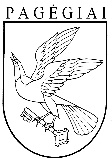 Pagėgių savivaldybės tarybasprendimasDĖL PAGĖGIŲ SAVIVALDYBĖS VAIKŲ IR JAUNIMO SOCIALIZACIJOS (VASAROS POILSIO) PROGRAMŲ FINANSAVIMO TVARKOS APRAŠO PATVIRTINIMO2022 m. kovo 14 d. Nr. T1-62Pagėgiai1. Pareiškėjo pavadinimas:  2. Pareiškėjo kontaktiniai duomenys:Kodas  Adresas  Miestas, rajonas ir pašto indeksas    Telefonas (su tarpmiestiniu kodu)   Faksas (su tarpmiestiniu kodu)Elektroninis paštas    Organizacijos/teikėjo banko rekvizitai (banko pavadinimas, kodas, sąskaitos numeris)   3. Informacija apie programos vadovą:Vardas ir pavardė   Pareigos Adresas   Telefonas (su tarpmiestiniu kodu)Faksas (su tarpmiestiniu kodu)Elektroninis paštas    Pareiškėjo patirtis įgyvendinant neformaliojo vaikų švietimo veiklas ir projektus (trumpas aprašymas)4. Programos pavadinimas:    4. Programos pavadinimas:    4. Programos pavadinimas:    5. Grupė:5. Grupė:Pažymėkite(X)5.1.Vaikų vasaros stovyklų programa (ne mažiau 5 dienos). Turintiemsspecialiųjų ugdymosi poreikių ar negalią vaikams  - ne mažiau 3 dienos)5.1.1.su maitinimo paslauga5.1.2. su apgyvendinimo paslauga5.2.  Kitos neformaliojo vaikų švietimo veiklos ( ne mažiau 8 val. per mėnesį)5.2.  Kitos neformaliojo vaikų švietimo veiklos ( ne mažiau 8 val. per mėnesį)5.2.1.    programa(-os)5.2.1.    programa(-os)5.2.2.    edukacinės veiklos5.2.2.    edukacinės veiklos5.2.3.    kiti ugdomojo pobūdžio renginiai5.2.3.    kiti ugdomojo pobūdžio renginiai6. Programos įgyvendinimo trukmė: nuo 20_/_/_ iki 20_/_/_6. Programos įgyvendinimo trukmė: nuo 20_/_/_ iki 20_/_/_6. Programos įgyvendinimo trukmė: nuo 20_/_/_ iki 20_/_/_7. Programos poreikio pagrindimas (trumpas aprašymas)8. Programos tikslas ir uždaviniaiTikslasUždaviniai▪▪▪9. Trumpas programos aprašymas10. Numatomi programos įgyvendinimo rezultatai (struktūrizuoti)▪▪▪11. Programos dalyviai11. Programos dalyviai11. Programos dalyviaiDalyvių skaičius ir amžiusAmžiusSkaičiusDalyvių skaičius ir amžiusDalyvių skaičius ir amžiusVaikų, patiriančių socialinę riziką skaičiusVaikai, turinčių didelių ir labai didelių specialiųjų ugdymosi poreikių dėl negalios skaičiusVaikų, gaunančių socialinę paramą skaičius12. Programos tęstinumas ir viešinimas 13. Programos partneriai (jei yra)14. Programos veiklos14. Programos veiklos14. Programos veiklos14. Programos veiklos14. Programos veiklosProgramos veiklos pavadinimas (įvardinti konkrečias veiklas)Trumpas programos veiklos aprašymasVykdymo laikasAtsakingas vykdytojasKonkreti vieta, kur vyks veikla15. Programos sąmata15. Programos sąmata15. Programos sąmata15. Programos sąmata15. Programos sąmata15. Programos sąmataEil. Nr.Išlaidų  pavadinimasDetalus išlaidų skaičiavimasPrašoma lėšų suma, EurKiti finansavimo šaltiniaiVienos dienos lėšų suma vaikui1.Programai įgyvendinti būtinos priemonės 2.Programos veikloms organizuoti būtinos paslaugos3.Įrangos, priemonių ir reikmenų nuoma4.Programos dalyvių maitinimas 5.Programos dalyvių nakvynė6.Transporto, kelionės išlaidosIŠ VISO:IŠ VISO:16. Kiti finansavimo šaltiniai (jei yra)16. Kiti finansavimo šaltiniai (jei yra)16. Kiti finansavimo šaltiniai (jei yra)Finansavimo šaltinisSuma (Eur)Dokumento, įrodančio papildomą programos finansavimą, pavadinimas17. Teikiami dokumentai 17. Teikiami dokumentai 17. Teikiami dokumentai Eil. Nr.Dokumento pavadinimasLapų skaičius1.	Vaikų ir jaunimo socializacijos (vasaros poilsio) programų finansavimo paraiška.2.	Dokumentai, įrodantys, kad pareiškėjas gali vykdyti neformaliojo vaikų švietimo veiklą.3.	Bendradarbiavimą ir / ar partnerystę pagrindžiantys dokumentai (sutartys ar raštai), kuriuose nurodomi konkretūs partnerių įsipareigojimai dėl planuojamų įgyvendinti projekto veiklų. 4.	Programos vadovo ir asmenų, įgyvendinsiančių programos veiklas, gyvenimo aprašymai (CV).5.	Dokumentai, įrodantys papildomą programos finansavimą  iš Pareiškėjo lėšų ar kitų šaltinių (jei toks numatytas).(Parašas)(Vardas, pavardė)A.V.Administracinės atitikties reikalavimai Taip / NePastabosPo patikslinimoTaip / Ne1. Paraiška atitinka nustatytą paraiškos formą (vaikų ir jaunimo socializacijos (vasaros poilsio) programų finansavimo tvarkos aprašo 1 priedas).2. Programos Paraiška atspausdinta ir kartu su pridedamais dokumentais tvarkingai susegta. Visi Paraiškos ir pridedamų dokumentų lapai sunumeruoti eilės tvarka.3. Paraiška įdėta į užklijuotą ir anspauduotą įstaigos spaudu  voką, registruota savivaldybėje.4. Pateikti reikiami Paraiškos priedai.5. Paraiška pasirašyta įstaigos vadovo, patvirtinta antspaudu.Komentarai, rekomendacijos, siūlymai, išvada:Komentarai, rekomendacijos, siūlymai, išvada:Komentarai, rekomendacijos, siūlymai, išvada:Komentarai, rekomendacijos, siūlymai, išvada:Eil. Nr.Programos idėjos ir turinio vertinimasProgramos idėjos ir turinio vertinimasVertinimo kriterijų aprašymasVertinimo kriterijų aprašymasBalaiBalai1.	Tikslas (0–2 balai)Tikslas (0–2 balai)Ar aiškiai suformuluotas ir realiai pasiekiamas programos tikslas (ar siejasi su konkurso tikslu ir numatytais siekiniais)? Tikslas aiškiai suformuluotas, atliepiantis konkurso tikslą ir realiai pasiekiamas – 2Tikslas pakankamai aiškiai suformuluotas, iš dalies atliepiantis konkurso tikslą – 1Tikslas deklaratyvus, sunkiai pasiekiamas, neatliepiantis konkurso tikslo – 0Ar aiškiai suformuluotas ir realiai pasiekiamas programos tikslas (ar siejasi su konkurso tikslu ir numatytais siekiniais)? Tikslas aiškiai suformuluotas, atliepiantis konkurso tikslą ir realiai pasiekiamas – 2Tikslas pakankamai aiškiai suformuluotas, iš dalies atliepiantis konkurso tikslą – 1Tikslas deklaratyvus, sunkiai pasiekiamas, neatliepiantis konkurso tikslo – 02.	Uždaviniai(0–2 balai)Uždaviniai(0–2 balai)Ar programos uždaviniai yra konkretūs ir padeda siekti tikslo (ar siejasi su konkurso numatytais siekiniais)? Konkretūs ir realūs, padedantys siekti tikslo – 2Pakankamai konkretūs ir susiję – 1Nekonkretūs – 0 Ar programos uždaviniai yra konkretūs ir padeda siekti tikslo (ar siejasi su konkurso numatytais siekiniais)? Konkretūs ir realūs, padedantys siekti tikslo – 2Pakankamai konkretūs ir susiję – 1Nekonkretūs – 0 3.	Prioritetai(0–2 balai)Prioritetai(0–2 balai)Ar programa parengta atsižvelgiant į Vaikų ir jaunimo socializacijos (vasaros poilsio) programų finansavimo tvarkos apraše numatytus prioritetus?Į prioritetus atsižvelgta ir jie atsispindi projekto veiklose – 2Į prioritetus iš dalies atsižvelgta, tačiau jie menkai atsispindi projekto veiklose – 1Neatsižvelgta – 0Ar programa parengta atsižvelgiant į Vaikų ir jaunimo socializacijos (vasaros poilsio) programų finansavimo tvarkos apraše numatytus prioritetus?Į prioritetus atsižvelgta ir jie atsispindi projekto veiklose – 2Į prioritetus iš dalies atsižvelgta, tačiau jie menkai atsispindi projekto veiklose – 1Neatsižvelgta – 04.	Rezultatai(0–2 balai)Rezultatai(0–2 balai)Ar programos rezultatai konkretūs, susiję su numatoma veikla, atitinka tikslą? Konkretūs ir susiję, atitinka tikslą – 2Iš dalies susiję, pakankamai konkretūs – 1  Nesusiję, nekonkretūs – 0  Ar programos rezultatai konkretūs, susiję su numatoma veikla, atitinka tikslą? Konkretūs ir susiję, atitinka tikslą – 2Iš dalies susiję, pakankamai konkretūs – 1  Nesusiję, nekonkretūs – 0  5.	Programosveiklos(0–3 balai)Programosveiklos(0–3 balai)Ar programos veiklos, skirtos vaikams, yra patrauklios ir atitinka vaikų poreikius? Labai įdomios, patrauklios ir atitinka vaikų poreikius – 3Įdomios ir patrauklios – 2Pakankamai įdomios ir patrauklios – 1  Mažai tikėtina, kad bus patrauklios – 0Ar programos veiklos, skirtos vaikams, yra patrauklios ir atitinka vaikų poreikius? Labai įdomios, patrauklios ir atitinka vaikų poreikius – 3Įdomios ir patrauklios – 2Pakankamai įdomios ir patrauklios – 1  Mažai tikėtina, kad bus patrauklios – 06.	Veiklos planavimas (0-2 balai)Veiklos planavimas (0-2 balai)Ar planuojamos veiklos realios, nuoseklios, atitinka laukiamą rezultatą?Planavimas geras, nuoseklus  - 2Planavimas pakankamai nuoseklus – 1Planavimas nekonkretus, planuojama silpnai - 0 Ar planuojamos veiklos realios, nuoseklios, atitinka laukiamą rezultatą?Planavimas geras, nuoseklus  - 2Planavimas pakankamai nuoseklus – 1Planavimas nekonkretus, planuojama silpnai - 0 7.	Vykdytojų kvalifikacija ir patirtis (0–2 balai)Vykdytojų kvalifikacija ir patirtis (0–2 balai)Ar vykdytojų kvalifikacija ir patirtis tinkama organizuoti neformalųjį vaikų švietimą? Vykdytojai turi reikalaujamą kvalifikaciją ir projektų neformaliojo vaikų švietimo srityje vykdymo patirties – 2Vykdytojai turi reikalaujamą kvalifikaciją – 1Vykdytojai neturi reikalaujamos kvalifikacijos – 0Ar vykdytojų kvalifikacija ir patirtis tinkama organizuoti neformalųjį vaikų švietimą? Vykdytojai turi reikalaujamą kvalifikaciją ir projektų neformaliojo vaikų švietimo srityje vykdymo patirties – 2Vykdytojai turi reikalaujamą kvalifikaciją – 1Vykdytojai neturi reikalaujamos kvalifikacijos – 08.	Programos  viešinimas(0–2 balai)Programos  viešinimas(0–2 balai)Ar aprašytas projekto veiklų viešinimas?Numatyta išsamiai – 2Numatyta, bet nekonkretizuojama – 1Nenumatyta, – 0Ar aprašytas projekto veiklų viešinimas?Numatyta išsamiai – 2Numatyta, bet nekonkretizuojama – 1Nenumatyta, – 09.	Programos tęstinumas(0–2 balai)Programos tęstinumas(0–2 balai)Ar numatytas programos tęstinumas?Programa tęstinė arba numatyti veiksmai, užtikrinantys tęstinumą–2Numatyta, bet nekonkretizuojama – 1Nenumatytas – 0Ar numatytas programos tęstinumas?Programa tęstinė arba numatyti veiksmai, užtikrinantys tęstinumą–2Numatyta, bet nekonkretizuojama – 1Nenumatytas – 010.	Socialiniai partneriai(0–1 balai)Socialiniai partneriai(0–1 balai)Ar programoje dalyvauja socialiniai partneriai?Dalyvauja – 1Nedalyvauja – 0Ar programoje dalyvauja socialiniai partneriai?Dalyvauja – 1Nedalyvauja – 0Bendra balų sumaBendra balų sumaBendra balų sumaBendra balų sumaBendra balų sumaEil. Nr.Kiti programos vertinimo kriterijaiVertinimo kriterijų aprašymasVertinimo kriterijų aprašymas11.	Kūrybiškumas ir iniciatyva (0–2 balai)Ar skatinamas vaikų kūrybiškumas ir iniciatyva, aktyvus įsitraukimas į veiklą? Skatinamas – 2 Iš dalies skatinamas – 1 Menkai – 0Ar skatinamas vaikų kūrybiškumas ir iniciatyva, aktyvus įsitraukimas į veiklą? Skatinamas – 2 Iš dalies skatinamas – 1 Menkai – 012.	Dalyvaujančių vaikų skaičius(0 – 2 balai)Kiek vaikų dalyvaus programos veiklose?Daugiau nei  30 dalyvių – 2Nuo 16 iki 29  – 1 Iki 15  – 0Kiek vaikų dalyvaus programos veiklose?Daugiau nei  30 dalyvių – 2Nuo 16 iki 29  – 1 Iki 15  – 013.	Trukmė(0-2 balai)Kokia programos veiklos trukmė?Numatomos stovyklos veiklos ne mažiau nei 5 dienos; numatomos kitų renginių veiklos ne mažiau 8 val. per mėnesį – 2Numatomos stovyklos veiklos mažiau nei 5 dienos; numatomos kitų renginių veiklos mažiau nei 8 val. per mėnesį  – 1 Nenurodyta trukmė – 0 Kokia programos veiklos trukmė?Numatomos stovyklos veiklos ne mažiau nei 5 dienos; numatomos kitų renginių veiklos ne mažiau 8 val. per mėnesį – 2Numatomos stovyklos veiklos mažiau nei 5 dienos; numatomos kitų renginių veiklos mažiau nei 8 val. per mėnesį  – 1 Nenurodyta trukmė – 0 14.	Finansavimo šaltiniai (0-1 balas)Ar turi kitų finansavimo šaltinių?Turi – 1 Neturi – 0  Ar turi kitų finansavimo šaltinių?Turi – 1 Neturi – 0  15.	Vaikų užimtumas(0 – 2 balas)Kokias grupes vaikų numato užimti programa?Užimamos įvairios vaikų grupės (vaikai, patiriantys socialinę riziką, vaikai, turintys didelių ir labai didelių specialiųjų ugdymosi poreikių dėl negalios, vaikai gaunantys socialinę paramą) – 2 Užimamos kai kurios vaikų grupės (pvz. vaikai, patiriantys socialinę riziką) – 1 Programa nenumato užimti vaikų, turinčių didelių ir labai didelių specialiųjų ugdymosi poreikių dėl negalios – 0 Kokias grupes vaikų numato užimti programa?Užimamos įvairios vaikų grupės (vaikai, patiriantys socialinę riziką, vaikai, turintys didelių ir labai didelių specialiųjų ugdymosi poreikių dėl negalios, vaikai gaunantys socialinę paramą) – 2 Užimamos kai kurios vaikų grupės (pvz. vaikai, patiriantys socialinę riziką) – 1 Programa nenumato užimti vaikų, turinčių didelių ir labai didelių specialiųjų ugdymosi poreikių dėl negalios – 0 Bendra balų sumaBendra balų sumaBendra balų sumaBendra balų sumaEil. Nr.Biudžeto pagrįstumasVertinimo kriterijų aprašymasBalai16.	Lėšų panaudojimo tikslingumas(0-2 balai)Ar programai prašomos lėšos tiesiogiai siejasi  su numatytomis veiklomis?Visos lėšos susiję – 2Iš dalies siejasi – 1 Tiesiogiai nesusiję – 017.	Lėšų panaudojimo veiksmingumas (0-2 balai)Ar prašomos lėšos pagrįstos ir gerai argumentuotos?Prašomos lėšos pagrįstos, planuojamas efektyvus panaudojimas – 2   Lėšos iš dalies pagrįstos, naudojimas nepakankamai efektyvus – 1  Pagrįstumas silpnas, lėšos naudojamos neefektyviai – 0Bendra balų sumaIŠ VISO BALŲ:RECENZENTO KOMENTARASProgramos stipriosios pusės:BendropobūdžioMeninėTuristinėSportinėKonfesinėKarinėKraštotyrinėMokslinėKalbųKitaPrograma(-os)Edukacinė veikla (-os)Kitas ugdomojo pobūdžio renginys (-iai)Sutartyje nurodytasvaikų skaičiusVaikų, dalyvavusių programos veiklose skaičiusSuaugusiųjų skaičiusSuaugusiųjų skaičiusSutartyje nurodytasvaikų skaičiusVaikų, dalyvavusių programos veiklose skaičiusMokytojųKitų darbuotojų (detalizuokite)Iš viso:Iš viso:Ministerijos lėšosSavivaldybės lėšosLabdara ir paramaTėvų lėšosKitos lėšosGauta lėšųiš viso(atsiskaitančiosios institucijos pavadinimas)Pagėgių savivaldybės administracijos Švietimo, kultūros, sporto ir civilinės metrikacijos skyriui ir Centralizuoto buhalterinės apskaitos skyriui parengta vykdant Pagėgių savivaldybės administracijos direktoriaus  20..              įsakymą Nr. (dokumento, pagal kurį skirta lėšų, data, pavadinimas, numeris)(data)(data)(data)Lėšų paskirtis (renginys, priemonė)*Vaikų ir jaunimo socializacijos (vasaros poilsio) programų finansavimas Rezultatų aprašymas Duomenys apie lėšų panaudojimą Duomenys apie lėšų panaudojimą Duomenys apie lėšų panaudojimą Duomenys apie lėšų panaudojimą Išlaidų pavadinimas*Suma (Eur)Suma (Eur)Išlaidas pateisinančio dokumento data, pavadinimas ir Nr.Išlaidų pavadinimas*skirta*panaudotaIšlaidas pateisinančio dokumento data, pavadinimas ir Nr.Iš visoInstitucijos vadovas(parašas)(vardas ir pavardė)Institucijos atstovas, atsakingas už pavedimo vykdymą(parašas)(vardas ir pavardė)Vyriausiasis finansininkas(parašas)(vardas ir pavardė)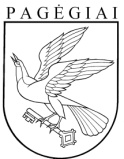 Pagėgių savivaldybės tarybasprendimasdėl PAGĖGIŲ SAVIVALDYBĖS VAIKŲ VASAROS STOVYKLŲ IR KITŲ NEFORMALIOJO VAIKŲ ŠVIETIMO VEIKLŲ FINANSAVIMO TVARKOS APRAŠO PATVIRTINIMO2020 m. liepos 16 d. Nr. T-129Pagėgiai1. Pareiškėjo pavadinimas:  2. Pareiškėjo kontaktiniai duomenys:Kodas  Adresas  Miestas, rajonas ir pašto indeksas    Telefonas (su tarpmiestiniu kodu)   Faksas (su tarpmiestiniu kodu)Elektroninis paštas    Organizacijos/teikėjo banko rekvizitai (banko pavadinimas, kodas, sąskaitos numeris)   3. Informacija apie projekto vadovą:Vardas ir pavardė   Pareigos Adresas   Telefonas (su tarpmiestiniu kodu)Faksas (su tarpmiestiniu kodu)Elektroninis paštas    Pareiškėjo patirtis įgyvendinant neformaliojo vaikų švietimo veiklas ir projektus (trumpas aprašymas)4. Projekto pavadinimas:    4. Projekto pavadinimas:    4. Projekto pavadinimas:    5. Grupė:5. Grupė:Pažymėkite(X)5.1.Vaikų vasaros stovyklų programa (ne mažiau 5 dienos). Turintiems specialiųjų ugdymosi poreikių ar negalią vaikams  - ne mažiau 3 dienos)5.1.1.su maitinimo paslauga5.1.2. su apgyvendinimo paslauga5.2.  Kitos neformaliojo vaikų švietimo veiklos ( ne mažiau 8 val. per mėnesį)5.2.  Kitos neformaliojo vaikų švietimo veiklos ( ne mažiau 8 val. per mėnesį)5.2.1.    projektas(-ai)5.2.1.    projektas(-ai)5.2.2.    edukacinės veiklos5.2.2.    edukacinės veiklos5.2.3.    kiti ugdomojo pobūdžio renginiai5.2.3.    kiti ugdomojo pobūdžio renginiai6. Projekto įgyvendinimo trukmė: nuo 20_/_/_ iki 20_/_/_6. Projekto įgyvendinimo trukmė: nuo 20_/_/_ iki 20_/_/_6. Projekto įgyvendinimo trukmė: nuo 20_/_/_ iki 20_/_/_7. Projekto poreikio pagrindimas (trumpas aprašymas)8. Projekto tikslas ir uždaviniaiTikslasUždaviniai▪▪▪9. Trumpas projekto aprašymas10. Numatomi projekto įgyvendinimo rezultatai (struktūrizuoti)▪▪▪11. Projekto dalyviai11. Projekto dalyviai11. Projekto dalyviaiDalyvių skaičius ir amžiusAmžiusSkaičiusDalyvių skaičius ir amžiusDalyvių skaičius ir amžiusVaikų, patiriančių socialinę riziką skaičiusVaikai, turinčių didelių ir labai didelių specialiųjų ugdymosi poreikių dėl negalios skaičiusVaikų, gaunančių socialinę paramą skaičius12. Projekto tęstinumas ir viešinimas 13. Projekto partneriai (jei yra)14. Projekto veiklos14. Projekto veiklos14. Projekto veiklos14. Projekto veiklos14. Projekto veiklosProjekto veiklos pavadinimas (įvardinti konkrečias veiklas)Trumpas projekto veiklos aprašymasVykdymo laikasAtsakingas vykdytojasKonkreti vieta, kur vyks veikla15. Projekto sąmata15. Projekto sąmata15. Projekto sąmata15. Projekto sąmata15. Projekto sąmata15. Projekto sąmataEil. Nr.Išlaidų  pavadinimasDetalus išlaidų skaičiavimasPrašoma lėšų suma, EurKiti finansavimo šaltiniaiVienos dienos lėšų suma vaikui1.Projektui įgyvendinti būtinos priemonės 2.Projekto veikloms organizuoti būtinos paslaugos3.Įrangos, priemonių ir reikmenų nuoma4.Projekto dalyvių maitinimas 5.Projekto dalyvių nakvynė6.Transporto, kelionės išlaidosIŠ VISO:IŠ VISO:16. Kiti finansavimo šaltiniai (jei yra)16. Kiti finansavimo šaltiniai (jei yra)16. Kiti finansavimo šaltiniai (jei yra)Finansavimo šaltinisSuma (Eur)Dokumento, įrodančio papildomą projekto finansavimą, pavadinimas17. Teikiami dokumentai 17. Teikiami dokumentai 17. Teikiami dokumentai Eil. Nr.Dokumento pavadinimasLapų skaičius1.	Neformaliojo vaikų švietimo projektų finansavimo ir organizavimo konkurso paraiška.2.	Dokumentai, įrodantys, kad pareiškėjas gali vykdyti neformaliojo vaikų švietimo veiklą.3.	Bendradarbiavimą ir / ar partnerystę pagrindžiantys dokumentai (sutartys ar raštai), kuriuose nurodomi konkretūs partnerių įsipareigojimai dėl planuojamų įgyvendinti projekto veiklų. 4.	Projekto vadovo ir asmenų, įgyvendinsiančių projekto veiklas, gyvenimo aprašymai (CV).5.	Dokumentai, įrodantys papildomą projekto finansavimą  iš Pareiškėjo lėšų ar kitų šaltinių (jei toks numatytas).(Parašas)(Vardas, pavardė)A.V.Administracinės atitikties reikalavimai Taip / NePastabosPo patikslinimoTaip / Ne1. Paraiška atitinka nustatytą paraiškos formą (Vaikų vasaros stovyklų ir kitų neformaliojo vaikų švietimo veiklų finansavimo tvarkos aprašo 1 priedas).2. Projekto Paraiška užpildyta kompiuteriu, lietuvių kalba, atspausdinta ir kartu su pridedamais dokumentais tvarkingai susegta. Visi Paraiškos ir pridedamų dokumentų lapai sunumeruoti eilės tvarka.3. Paraiška įdėta į užklijuotą ir anspauduotą įstaigos spaudu  voką, registruota savivaldybėje.4. Pateikti reikiami Paraiškos priedai.5. Paraiška pasirašyta įstaigos vadovo, patvirtinta antspaudu.Komentarai, rekomendacijos, siūlymai, išvada:Komentarai, rekomendacijos, siūlymai, išvada:Komentarai, rekomendacijos, siūlymai, išvada:Komentarai, rekomendacijos, siūlymai, išvada:Eil. Nr.Projekto idėjos ir turinio vertinimasProjekto idėjos ir turinio vertinimasVertinimo kriterijų aprašymasVertinimo kriterijų aprašymasBalaiBalaiTikslas (0–2 balai)Tikslas (0–2 balai)Ar aiškiai suformuluotas ir realiai pasiekiamas projekto tikslas (ar siejasi su konkurso tikslu ir numatytais siekiniais)? Tikslas aiškiai suformuluotas, atliepiantis konkurso tikslą ir realiai pasiekiamas – 2Tikslas pakankamai aiškiai suformuluotas, iš dalies atliepiantis konkurso tikslą – 1Tikslas deklaratyvus, sunkiai pasiekiamas, neatliepiantis konkurso tikslo – 0Ar aiškiai suformuluotas ir realiai pasiekiamas projekto tikslas (ar siejasi su konkurso tikslu ir numatytais siekiniais)? Tikslas aiškiai suformuluotas, atliepiantis konkurso tikslą ir realiai pasiekiamas – 2Tikslas pakankamai aiškiai suformuluotas, iš dalies atliepiantis konkurso tikslą – 1Tikslas deklaratyvus, sunkiai pasiekiamas, neatliepiantis konkurso tikslo – 0Uždaviniai(0–2 balai)Uždaviniai(0–2 balai)Ar projekto uždaviniai yra konkretūs ir padeda siekti tikslo (ar siejasi su konkurso numatytais siekiniais)? Konkretūs ir realūs, padedantys siekti tikslo – 2Pakankamai konkretūs ir susiję – 1Nekonkretūs – 0 Ar projekto uždaviniai yra konkretūs ir padeda siekti tikslo (ar siejasi su konkurso numatytais siekiniais)? Konkretūs ir realūs, padedantys siekti tikslo – 2Pakankamai konkretūs ir susiję – 1Nekonkretūs – 0 Prioritetai(0–2 balai)Prioritetai(0–2 balai)Ar projektas parengtas atsižvelgiant į Vaikų vasaros stovyklų ir kitų neformaliojo vaikų švietimo veiklų finansavimo tvarkos apraše numatytus prioritetus?Į prioritetus atsižvelgta ir jie atsispindi projekto veiklose – 2Į prioritetus iš dalies atsižvelgta, tačiau jie menkai atsispindi projekto veiklose – 1Neatsižvelgta – 0Ar projektas parengtas atsižvelgiant į Vaikų vasaros stovyklų ir kitų neformaliojo vaikų švietimo veiklų finansavimo tvarkos apraše numatytus prioritetus?Į prioritetus atsižvelgta ir jie atsispindi projekto veiklose – 2Į prioritetus iš dalies atsižvelgta, tačiau jie menkai atsispindi projekto veiklose – 1Neatsižvelgta – 0Rezultatai(0–2 balai)Rezultatai(0–2 balai)Ar projekto rezultatai konkretūs, susiję su numatoma veikla, atitinka tikslą? Konkretūs ir susiję, atitinka tikslą – 2Iš dalies susiję, pakankamai konkretūs – 1  Nesusiję, nekonkretūs – 0  Ar projekto rezultatai konkretūs, susiję su numatoma veikla, atitinka tikslą? Konkretūs ir susiję, atitinka tikslą – 2Iš dalies susiję, pakankamai konkretūs – 1  Nesusiję, nekonkretūs – 0  Projekto veiklos(0–3 balai)Projekto veiklos(0–3 balai)Ar projekto veiklos, skirtos vaikams, yra patrauklios ir atitinka vaikų poreikius? Labai įdomios, patrauklios ir atitinka vaikų poreikius – 3Įdomios ir patrauklios – 2Pakankamai įdomios ir patrauklios – 1  Mažai tikėtina, kad bus patrauklios – 0Ar projekto veiklos, skirtos vaikams, yra patrauklios ir atitinka vaikų poreikius? Labai įdomios, patrauklios ir atitinka vaikų poreikius – 3Įdomios ir patrauklios – 2Pakankamai įdomios ir patrauklios – 1  Mažai tikėtina, kad bus patrauklios – 0Veiklos planavimas (0-2 balai)Veiklos planavimas (0-2 balai)Ar planuojamos veiklos realios, nuoseklios, atitinka laukiamą rezultatą?Planavimas geras, nuoseklus  - 2Planavimas pakankamai nuoseklus – 1Planavimas nekonkretus, planuojama silpnai - 0 Ar planuojamos veiklos realios, nuoseklios, atitinka laukiamą rezultatą?Planavimas geras, nuoseklus  - 2Planavimas pakankamai nuoseklus – 1Planavimas nekonkretus, planuojama silpnai - 0 Vykdytojų kvalifikacija ir patirtis (0–2 balai)Vykdytojų kvalifikacija ir patirtis (0–2 balai)Ar vykdytojų kvalifikacija ir patirtis tinkama organizuoti neformalųjį vaikų švietimą? Vykdytojai turi reikalaujamą kvalifikaciją ir projektų neformaliojo vaikų švietimo srityje vykdymo patirties – 2Vykdytojai turi reikalaujamą kvalifikaciją – 1Vykdytojai neturi reikalaujamos kvalifikacijos – 0Ar vykdytojų kvalifikacija ir patirtis tinkama organizuoti neformalųjį vaikų švietimą? Vykdytojai turi reikalaujamą kvalifikaciją ir projektų neformaliojo vaikų švietimo srityje vykdymo patirties – 2Vykdytojai turi reikalaujamą kvalifikaciją – 1Vykdytojai neturi reikalaujamos kvalifikacijos – 0Projekto viešinimas(0–2 balai)Projekto viešinimas(0–2 balai)Ar aprašytas projekto veiklų viešinimas?Numatyta išsamiai – 2Numatyta, bet nekonkretizuojama – 1Nenumatyta, – 0Ar aprašytas projekto veiklų viešinimas?Numatyta išsamiai – 2Numatyta, bet nekonkretizuojama – 1Nenumatyta, – 0Projekto tęstinumas(0–2 balai)Projekto tęstinumas(0–2 balai)Ar numatytas projekto tęstinumas?Projektas tęstinis arba numatyti veiksmai, užtikrinantys tęstinumą–2 Numatyta, bet nekonkretizuojama – 1Nenumatytas – 0Ar numatytas projekto tęstinumas?Projektas tęstinis arba numatyti veiksmai, užtikrinantys tęstinumą–2 Numatyta, bet nekonkretizuojama – 1Nenumatytas – 0Socialiniai partneriai(0–1 balai)Socialiniai partneriai(0–1 balai)Ar projekte dalyvauja socialiniai partneriai?Dalyvauja – 1Nedalyvauja – 0Ar projekte dalyvauja socialiniai partneriai?Dalyvauja – 1Nedalyvauja – 0Bendra balų sumaBendra balų sumaBendra balų sumaBendra balų sumaBendra balų sumaEil. Nr.Kiti projekto vertinimo kriterijaiVertinimo kriterijų aprašymasVertinimo kriterijų aprašymasKūrybiškumas ir iniciatyva (0–2 balai)Ar skatinamas vaikų kūrybiškumas ir iniciatyva aktyvus įsitraukimas į veiklą? Skatinamas – 2 Iš dalies skatinamas – 1 Menkai – 0Ar skatinamas vaikų kūrybiškumas ir iniciatyva aktyvus įsitraukimas į veiklą? Skatinamas – 2 Iš dalies skatinamas – 1 Menkai – 0Dalyvaujančių vaikų skaičius(0 – 2 balai)Kiek vaikų dalyvaus projekto veiklose?Daugiau nei  30 dalyvių – 2Nuo 16 iki 29  – 1 Iki 15  – 0Kiek vaikų dalyvaus projekto veiklose?Daugiau nei  30 dalyvių – 2Nuo 16 iki 29  – 1 Iki 15  – 0Trukmė(0-2 balai)Kokia programos veiklos trukmė?Numatomos stovyklos veiklos ne mažiau nei 5 dienos; numatomos kitų renginių veiklos ne mažiau 8 val. per mėnesį – 2Numatomos stovyklos veiklos mažiau nei 5 dienos; numatomos kitų renginių veiklos mažiau nei 8 val. per mėnesį  – 1 Nenurodyta trukmė – 0 Kokia programos veiklos trukmė?Numatomos stovyklos veiklos ne mažiau nei 5 dienos; numatomos kitų renginių veiklos ne mažiau 8 val. per mėnesį – 2Numatomos stovyklos veiklos mažiau nei 5 dienos; numatomos kitų renginių veiklos mažiau nei 8 val. per mėnesį  – 1 Nenurodyta trukmė – 0 Finansavimo šaltiniai (0-1 balas)Ar turi kitų finansavimo šaltinių?Turi – 1 Neturi – 0  Ar turi kitų finansavimo šaltinių?Turi – 1 Neturi – 0  Vaikų užimtumas(0 – 2 balas)Kokias grupes vaikų numato užimti projektas? Užimamos įvairios vaikų grupės (vaikai, patiriantys socialinę riziką, vaikai, turintys didelių ir labai didelių specialiųjų ugdymosi poreikių dėl negalios, vaikai gaunantys socialinę paramą) – 2 Užimamos kai kurios vaikų grupės (pvz. vaikai, patiriantys socialinę riziką) – 1 Projektas nenumato užimti vaikų, turinčių didelių ir labai didelių specialiųjų ugdymosi poreikių dėl negalios – 0 Kokias grupes vaikų numato užimti projektas? Užimamos įvairios vaikų grupės (vaikai, patiriantys socialinę riziką, vaikai, turintys didelių ir labai didelių specialiųjų ugdymosi poreikių dėl negalios, vaikai gaunantys socialinę paramą) – 2 Užimamos kai kurios vaikų grupės (pvz. vaikai, patiriantys socialinę riziką) – 1 Projektas nenumato užimti vaikų, turinčių didelių ir labai didelių specialiųjų ugdymosi poreikių dėl negalios – 0 Bendra balų sumaBendra balų sumaBendra balų sumaBendra balų sumaEil. Nr.Biudžeto pagrįstumasVertinimo kriterijų aprašymasBalaiLėšų panaudojimo tikslingumas(0-2 balai)Ar projektui prašomos lėšos tiesiogiai siejasi  su numatytomis veiklomis?Visos lėšos susiję – 2Iš dalies siejasi – 1 Tiesiogiai nesusiję – 0Lėšų panaudojimo veiksmingumas (0-2 balai)Ar prašomos lėšos pagrįstos ir gerai argumentuotos?Prašomos lėšos pagrįstos, planuojamas efektyvus panaudojimas – 2   Lėšos iš dalies pagrįstos, naudojimas nepakankamai efektyvus – 1  Pagrįstumas silpnas, lėšos naudojamos neefektyviai – 0Bendra balų sumaIŠ VISO BALŲ:RECENZENTO KOMENTARASProjekto stipriosios pusės:Projekto silpnosios pusės ir kiti komentarai:Pastabos dėl programos biudžeto:Projektui siūloma skirti suma:                                       EurIšvada: Recenzento vardas, pavardėParašas Data BendropobūdžioMeninėTuristinėSportinėKonfesinėKarinėKraštotyrinėMokslinėKalbųKitaProjektas(-ai)Edukacinė veikla (-os)Kitas ugdomojo pobūdžio   renginys (-iai)Sutartyje nurodytasvaikų skaičiusVaikų, dalyvavusių projekto veiklose skaičius                      Suaugusiųjų skaičius                      Suaugusiųjų skaičiusSutartyje nurodytasvaikų skaičiusVaikų, dalyvavusių projekto veiklose skaičius MokytojųKitų darbuotojų (detalizuokite)                              Iš viso:                              Iš viso:Ministerijos lėšosSavivaldybės lėšosLabdara ir paramaTėvų lėšosKitos lėšosGauta lėšų iš viso(atsiskaitančiosios institucijos pavadinimas)Pagėgių  savivaldybės administracijos Švietimo, kultūros ir sporto skyriuiPagėgių savivaldybės administracijos direktoriaus  20..  įsakymas Nr. (dokumento, pagal kurį skirta lėšų, data, pavadinimas, numeris)(data)(data)(data)Lėšų paskirtis (renginys, priemonė)Vaikų vasaros stovyklų ir kitų neformaliojo vaikų švietimo veiklų finansavimas Rezultatų aprašymas Duomenys apie lėšų panaudojimą Duomenys apie lėšų panaudojimą Duomenys apie lėšų panaudojimą Duomenys apie lėšų panaudojimą Išlaidų pavadinimasSuma (Eur)Suma (Eur)Išlaidas pateisinančio dokumento data, pavadinimas ir Nr.Išlaidų pavadinimasskirtapanaudotaIšlaidas pateisinančio dokumento data, pavadinimas ir Nr.Iš visoVykdytojas(parašas)(vardas ir pavardė)